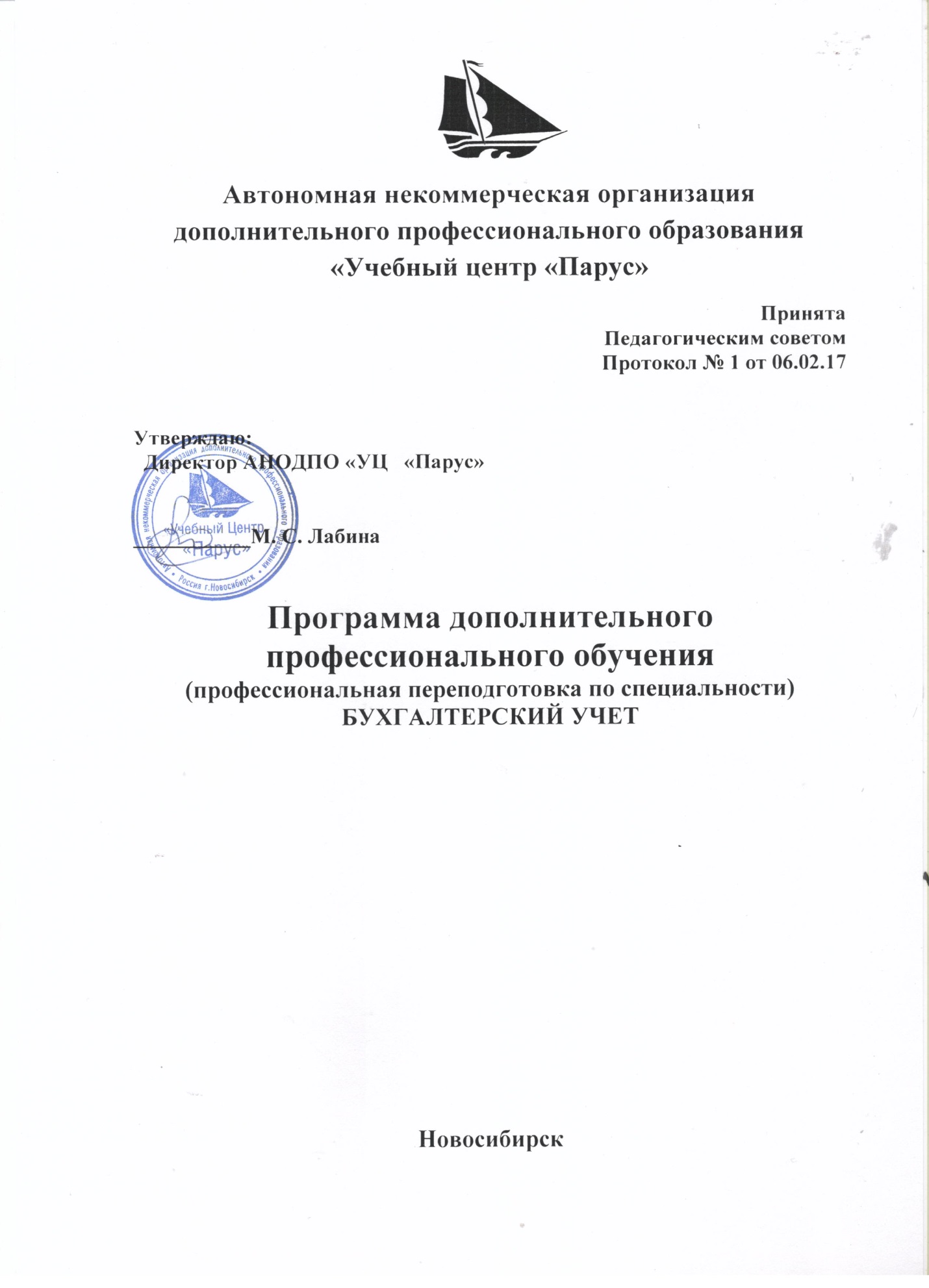 Раздел 1: «Общие сведения о программе»           Цель обучения:           Программа обучения рассчитана на подготовку слушателей к самостоятельной профессиональной деятельности в качестве бухгалтера.            Задачи обучения            Задачами обучения является приобретение требуемых для работы профессиональных компетенций (знаний и умений) В результате обучения  Слушатель должен знать:методологию бухгалтерского учёта, налогообложения и отчётности;действующие правила ведения бухгалтерского учета и составления бухгалтерской отчетности;кредитно-финансовые операции;основные законы и нормативные документы, регламентирующие производственно-хозяйственную деятельность организации;налоговую систему в Российской Федерации.Слушатель должен уметь:выполнять работу по различным участкам бухгалтерского учета;осуществлять обработку первичной документации по соответствующим участкам учета (учет денежных средств и  расчетов, материалов, основных средств, нематериальных активов, затрат на производство готовой продукции и ее  реализации, собственных средств, кредитов, финансовых результатов);отражать в бухгалтерском учете операции, связанные с начислением  и перечислением налогов, движением денежных средств, материальных и нематериальных активов;составлять отчетные калькуляции себестоимости продукции (работ, услуг), выявлять источники образования потерь и непроизводительных расходов, подготавливать предложения по их  предупреждению;производить начисление и выплату заработной платы работникам, начисление и перечисление налога на доходы физических лиц.участвовать в проведении инвентаризации денежных средств, товарно-материальных ценностей, расчетов, составлять инвентаризационные ведомости;подготавливать данные для составления отчетности, следить за сохранностью бухгалтерских документов, оформлять их в  соответствии с установленным порядком для передачи в архив;составлять бухгалтерскую отчетность;проводить денежные операцииОбщие методические указания:Занятия проводятся путём гармоничного сочетания лекционного изложения материала и его практической отработки с помощью решения задач, разбора примеров, проведения семинаров, тренингов и деловых игр. В процессе обучения используются дополнительные методы активизации познавательной деятельности и контроля знаний в виде выполнения домашних заданий, самотестирования. Программа обучения включает в себя основной блок аудиторных занятий, самостоятельную работу над материалом (рекомендованные часы помечены *), посещение по индивидуальному плану дополнительных занятий (специализация, семинары и тренинги).Основными дидактическими задачами обучения считаются развитие у слушателей необходимых  профессиональных компетенций, аналитического и творческого типа личности, навыков системного подхода к решению профессиональных задач, навыков саморегуляции и саморазвития. В ходе обучение применяются  такие  локальные виды  контроля знаний, как выполнение  слушателями контрольных работ по каждой изученной теме. В конце обучения слушатели сдают итоговый (аттестационный) экзамен.  Раздел 2:  «Учебно–тематический  планпрофессиональной переподготовки слушателей по программе«Бухгалтерский учет»№п/пНаименование темыКол-во часов1.Раздел 1. Основы теории бухгалтерского учета10+10*1. Предмет бухгалтерского учета и его объекты.2. Метод бухгалтерского учета3.   Работа бухгалтерии организации 4. Профессиограмма  бухгалтера  2. Бухгалтерский баланс1 .Сущность и строение бухгалтерского баланса.2. Влияние хозяйственных операций на валюту баланса.3. Практикум: составление бухгалтерского баланса.3. Счета и двойная запись1. Строение счета.2. Двойная запись.3. Практикум: ведение бухгалтерских счетов.4. Классификация счетов бухгалтерского учета1. Классификация счетов.2. План счетов бухгалтерского учета3. Корреспонденция счетов5. Первичное наблюдение - основа информационной системы бухгалтерского учета1. Документы.2. Инвентаризация.3. Практикум: проведение инвентаризации.6. Техника и формы бухгалтерского учета1. Учетные регистры.2. Формы бухгалтерского учета.7. Учетная политика организации1. Методологическое обеспечение бухгалтерского  учета.2. Практикум: разработка учетной политики организации.2.Раздел 2. Бухгалтерский учет и налогообложение70+30*1.Учет денежных средств и  расчетов1. Учет кассовых операций.2. Учет операций по расчетному счету.3. Учет расчетов с подотчетными лицами.4. Практикум: проведение учета денежных средств.2.Учет труда и заработной платы1. Формы и системы оплаты труда.2. Начисления заработка.3. Удержания и вычеты.4. Синтетический учет и аналитический.5. Практикум: расчет оплаты труда.3. Учет материалов1.Организация учета материалов, их себестоимость и оценка.2. Синтетический и аналитический учет материалов.3. Инвентаризация.4. Практикум: учет материалов.4.Учет ОС, нематериальных активов 1. Классификация, оценка ОС, учет.2. Учет амортизации ОС.3. Учет затрат на ремонт.4. Переоценка.5. Инвентаризация.6. Учет нематериальных активов.5.Учет затрат на производство и калькулирование себестоимости продукции1. Затраты на производство, калькуляция себестоимости продукции.2. Синтетический учет.3. Аналитический учет.4. Практикум: калькуляция себестоимости продукции.6.Учет готовой продукции и ее реализация1. Оценка продукции.2. Синтетический учет.3. Аналитический учет.4. Практикум: учет продукции и ее реализации.7.Учет собственных средств, кредитов и финансовых результатов1.Учет собственного капитала.2. Учет кредитов банков и иных заемных средств.3. Учет финансовых результатов.8. Налогообложение1. Налог на прибыль.2. НДС.3. Налог на имущество.4. Налог на доходы физических лиц5. Акцизы.6. Отчисления во внебюджетные фонды7. Практикум: расчеты налогов и внебюджетных отчислений.9. Отчетность1. Состав и содержание бухгалтерской отчетности.2. Практикум: составление бухгалтерской отчетности.10. Налогообложение и отчётность для субъектов малого предпринимательства1. Упрощенная система налогообложения субъектов малого предпринимательства.2. Уплата единого налога на вмененный доход.3. Налогообложение индивидуального предпринимателя.4. Практикум: расчет налогов.3. Работа в программе «1С: Бухгалтерия» 40+84    4.Итоговый экзамен6    Итого    Итого250